Ernährungs- und BeschwerdeprotokollDatum: ____________	Wie fühle ich mich heute?	Anmerkungen:		    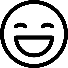 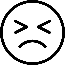 Mahlzeit:Uhrzeit, OrtLebensmittel/ Gerichte
(mit Zutaten, Gewürzen) 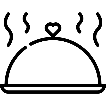 Zubereitungsart
(roh, gedünstet, geschält, gekocht,...)GetränkeBeschwerden Schweregrad
(Skala 0-10, 
10 = sehr stark)Frühstück:Zwischen-mahlzeit:Mittagessen:Zwischen-mahlzeit:Abendessen:Spätmahlzeit: